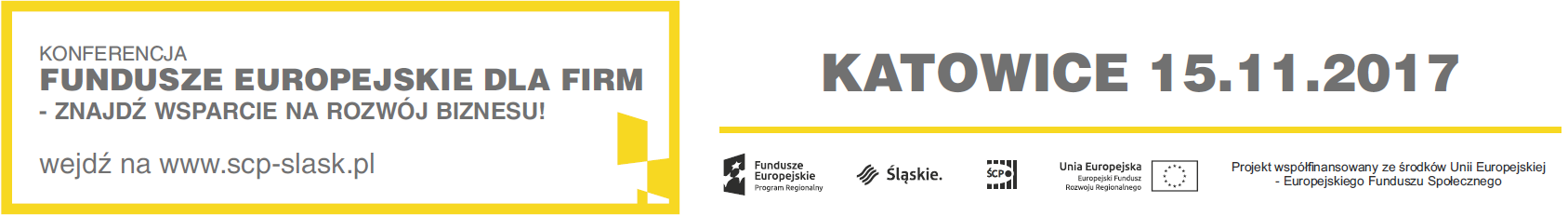 Śląskie Centrum Przedsiębiorczości zaprasza na konferencję:FUNDUSZE UNIJNE DLA FIRM - znajdź wsparcie na rozwój biznesuData: 15.11.2017 r.Miejsce: Hotel Altus Prestige, Katowice, ul. Uniwersytecka 13Czas trwania: 10.00 – 15.30Myślisz o rozwoju swoim i swojej firmy?Szukasz wsparcia finansowego?Poszukujesz terenów inwestycyjnych lub partnerów zagranicznych?Weź udział w interesujących WYKŁADACH i PANELACH DYSKUSYJNYCH  z udziałem ekspertów 
z zakresu wdrażania innowacji, współpracy nauki i biznesu, przedsiębiorczości i oferty funduszy europejskich dla firm.W ramach „PRZESTRZENI INFORMACYJNEJ”:- ZAPYTAJ O WSPARCIE UNIJNE U ŹRÓDŁA;- SKONSULTUJ POMYSŁ NA ROZWÓJ;- NAWIĄŻ WSPÓŁPRACĘ BADAWCZĄ;- POZNAJ MOŻLIWOŚCI  KOOPERACJI Z PARTNERAMI ZAGRANICZNYMI;- SPRAWDŹ  OFERTĘ   TERENÓW INWESTYCYJNYCH.Udział w konferencji i towarzyszących jej panelach dyskusyjnych jest bezpłatnySzczegóły na stronie www.scp-slask.pl Szczegółowych informacji w imieniu Organizatora udzielają pracownicy Wydziału informacji i Promocji ŚCP: Adriana Witkowska – Konieczny: adriana.witkowska@scp-slask.pl; Krzysztof Winter: krzysztof.winter@scp-slask.pl; Jarosław Ziewiec: jaroslaw.ziewiec@scp-slask.pl. Tel.: (32)743 91 71, (32)743 91 77.